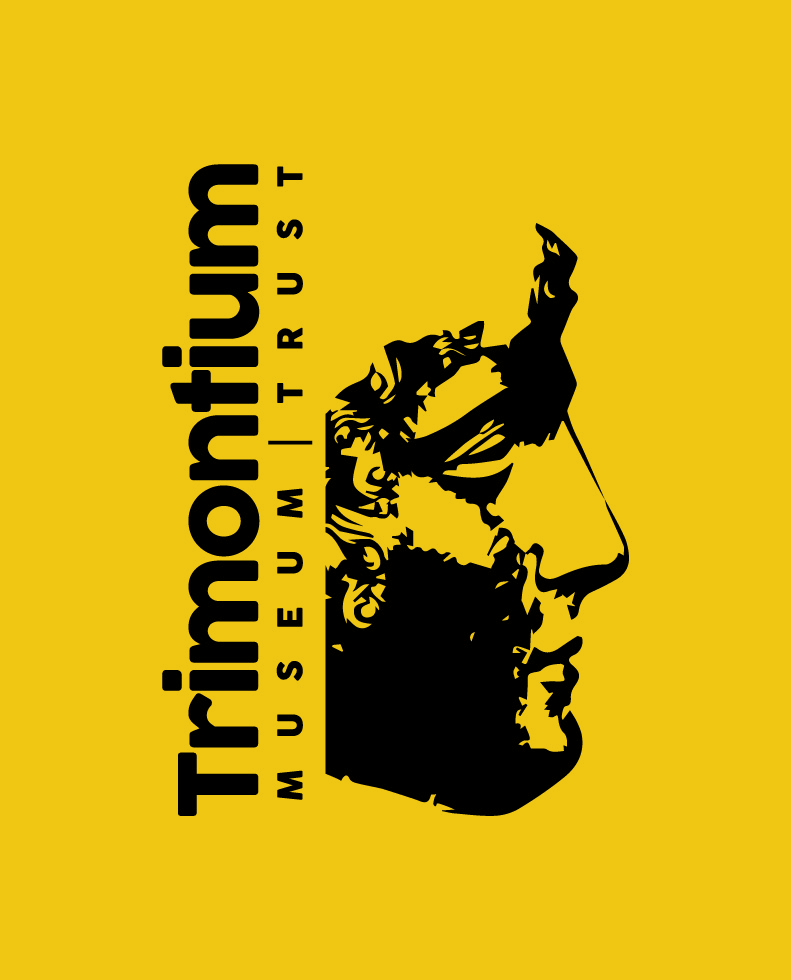 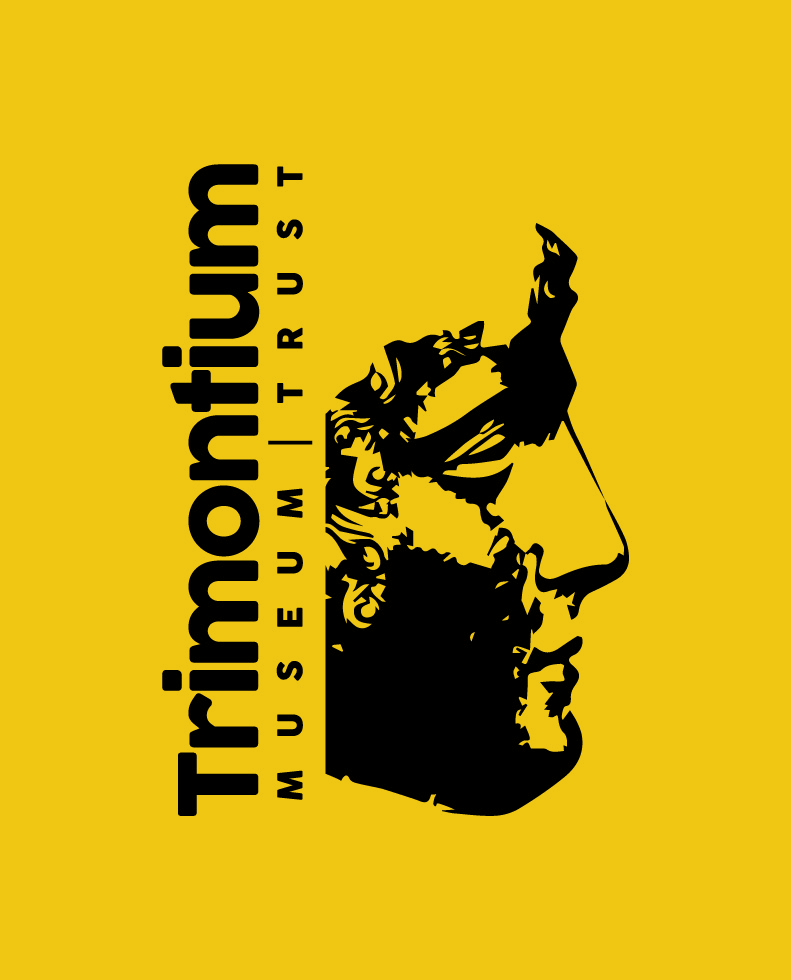 Application for EmploymentPrivate and ConfidentialPost Details							Personal Details				Data Protection Act 1998The information collected on the Application for Employment will only be used for the purposes of recruitment and selection for the post you have applied for with the Trimontium Trust.  The information will not be used for any other purpose nor will it be disclosed to any third party. Please confirm, by signing below, that you give consent for your information to be used for Trimontium Trust recruitment and selection purposes.I am aware that:•	The Trimontium Trust will create computer and paper records for/about me during the recruitment and selection process;•	If successful, the Trimontium Trust will create and maintain computer and paper records for/about me during my employment and after I leave; and•  These records will be processed in compliance with the Data Protection Act 1998 or successor legislation.Education and TrainingPlease provide details of qualifications gained or study being undertaken and examination results which are available. Please also detail any training which you have undertaken which is relevant to this application.Secondary EducationFurther and Higher EducationOther Training Relevant to this ApplicationEmployment RecordPresent or Most Recent EmploymentPrevious Employment HistoryPlease give full details of your previous employment, starting with the most recent. Please include details of any time not accounted for (including unemployment)Statement in Support of ApplicationOutline your reasons for applying and how your experience, knowledge and skills meet the job description, person specification and key competencies for the post. All the essential criteria must be covered. ReferencesPlease give the details of two referees, one of whom must be a present or most recent employer covering at least 3 years of employment or study. Any offer of employment will be made subject to references which are satisfactory to the Trimontium Trust. Where the referees do not cover the last 3-year period continuously please use attached sheet to add supplementary referees.May the reference be sought now?  Yes  No	 May the reference be sought now?  Yes  NoInterview ArrangementsAdd interview dateDeclarationI verify that, to the best of my knowledge, the information supplied by me on the Application for Employment and on any additional sheet is correct. I accept that false information or omission may lead to dismissal.Applications sent by electronic return will be considered signed and dated as per the email return.Please complete the form and return it by e-mail by the closing date to: rachel.hunter2@hotmail.co.ukPost Title      Surname      Initials      Signature (please give initials and not forename in signature)DateQualifications gainedSubjectGradesWhere attendedQualifications gainedName of CourseProvider and DurationFrom Date (Day/Month/Year)Name of EmployerTo Date (Day/Month/Year)Address of EmployerPresent /most recent salary£      Full Time EquivalentPosition HeldSummary of main duties and responsibilitiesAchievementsDate of employmentFrom	     ToName and address of EmployerPosition held, description of main duties and responsibilities, achievements and reason/s for leavingName and TitleName and TitleJob Title/PositionJob Title/PositionOrganisation/CompanyOrganisation/CompanyAddressAddressEmail addressEmail addressTelephone No.Telephone No.When could you take up post, if appointed?Signature (please give initials and not forename in signature)Date